Na faktuře uvádějte vždy číslo této objednávky/smlouvy: 	79/2021    VZ-35/2021Dodavatel						ObjednatelTermín dodání: Správce rozpočtu			Vystavil					ředitel PDSSRazítko					Datum vystavení: 18.10.2021Dodávka bude realizována ve věcném plnění, lhůtě, kvalitě  a  ceně  uvedené  na  objednávce.Objednatel proplatí   fakturu  do  14   kalendářních  dnů  od  data  doručení.Smluvní pokuta z prodlení úhrady faktury činí 0,1% z dlužné částky za každý započatý den prodlení.Smluvní pokuta za nedodržení  termínu  dodání činí  0,1% z částky za každý započatý den prodlení.Objednatel  má  právo  uplatněné  smluvní  pokuty  odečíst  dodavateli  z  faktury.Tato smlouva nabývá platnosti dnem jejího podpisu oběma stranami.Tato smlouva podléhá zákonu č. 340/2015 Sb., o registru smluv („ZRS“) a nabývá účinnosti dnem jejího zveřejnění dle §6 odst. 1) ZRS; smlouvu ve smyslu ZRS uveřejní objednatel, který zároveň zajistí, aby informace o uveřejnění této smlouvy byla zaslána zhotoviteli na e-mail:Potvrzení objednávky:  Datum a podpis: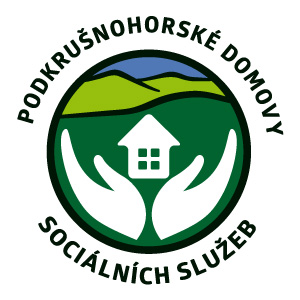 Podkrušnohorské domovy sociálních služebDubí - Teplice, příspěvková organizacePodkrušnohorské domovy sociálních služebDubí - Teplice, příspěvková organizacePodkrušnohorské domovy sociálních služebDubí - Teplice, příspěvková organizaceNa Výšině 494, 417 01 DubíNa Výšině 494, 417 01 DubíNa Výšině 494, 417 01 DubíTel. 417 571 102IČO 63787849pdss@pdss.czNázev:JECH CZ s. r. o.Název:Podkrušnohorské domovy sociálních služeb Dubí-Teplice, příspěvková organizaceAdresa:Nádražní 481Adresa:Na Výšině 494Město:518 01 DobruškaMěsto:417 01 Dubí Vyřizuje:Vyřizuje:Telefon:Telefon:E-mail:E-mail:administrace@pdss.czIČ: 25930818DIČ: CZ25930818IČ: 63787849DIČ: Specifikace CenaObjednáváme u Vás sedací nábytek dle cenové nabídky:5. patro – 1 ks dvoukřesla ALTA B úprava BUK, koženka, Apfel 238-5041, Valencia C52 ks křesla ALTA B2. patro – 1 ks trojkřeslo ALTA A, úprava BUK, Kirshe 238-274, Valencia C52 ks křesla ALTA A+ 10 ks židlí TWIST B, úprava BUK, koženka, 611 NEKO 8333109.223,13 KčCENA CELKEM	 vč. 21% DPH132.159,99 Kč